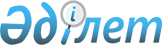 О внесении изменения в приказ Министра образования и науки Республики Казахстан от 12 декабря 2007 года № 621 "Об утверждении формы Типового договора оказания образовательных услуг"
					
			Утративший силу
			
			
		
					Приказ и.о. Министра образования и науки Республики Казахстан от 23 августа 2012 года № 396. Зарегистрирован в Министерстве юстиции Республики Казахстан 17 сентября 2012 года № 7918. Утратил силу приказом Министра образования и науки Республики Казахстан от 28 января 2016 года № 93      Сноска. Утратил силу приказом Министра образования и науки РК от 28.01.2016 года № 93 (вводится в действие по истечении десяти календарных дней после дня его первого официального опубликования).      В соответствии с подпунктом 24) статьи 5 Закона Республики Казахстан от 27 июля 2007 года «Об образовании» ПРИКАЗЫВАЮ:



      1. Внести в приказ Министра образования и науки Республики Казахстан от 12 декабря 2007 года № 621 «Об утверждении формы Типового договора оказания образовательных услуг» (зарегистрированный в Реестре государственной регистрации нормативных правовых актов Республики Казахстан за № 5070, опубликованный в «Юридической газете» от 25 января 2008 года№ 12 (1412)), следующее изменение:



      в форме Типового договора оказания образовательных услуг, утвержденной указанным приказом:



      пункт 4 изложить в следующей редакции:

      «Обучающийся обязуется:

      1) овладеть знаниями, умениями и практическими навыками в полном объеме государственных общеобязательных стандартов образования, посещать учебные и практические занятия;

      2) в случае пропуска занятий по уважительным причинам, сам или через родственников проинформировать организацию образования;

      3) при нахождении обучающегося на амбулаторном или стационарном лечении уведомить организацию образования с последующим предъявлением подтверждающих документов;

      4) соблюдать и исполнять приказы и распоряжения руководителя организации образования, Устав, Правила внутреннего распорядка и условия настоящего Договора;

      5) бережно относиться к имуществу организации образования и рационально использовать его, участвовать в создании нормальных условий для обучения и проживания в общежитии;

      6) соблюдать правила воинского учета;

      7) уважительно и корректно относиться к преподавателям, сотрудникам и обучающимся организации образования;

      8) отработать в государственных организациях образования, государственных медицинских организациях, в подразделениях государственных органов, осуществляющих деятельность в области ветеринарии, либо в государственных ветеринарных организациях, расположенных в сельской местности, не менее трех лет после окончания высшего учебного заведения.

      Данное положение распространяется на граждан из числа аульной (сельской) молодежи, поступивших в пределах квоты приема, на обучение по педагогическим, медицинским и ветеринарным специальностям:;

      9) отработать в государственных организациях образования и государственных медицинских организациях не менее трех лет после завершения обучения.

      Данное положение распространяется на граждан, поступивших на обучение по педагогическим и медицинским специальностям на основе государственного образовательного заказа.».



      2. Департаменту высшего и послевузовского образования (Жакыпова Ф.Н.):



      1) обеспечить в установленном порядке государственную регистрацию настоящего приказа в Министерстве юстиции Республики Казахстан;



      2) после прохождения государственной регистрации опубликовать настоящий приказ в средствах массовой информации.



      3. Контроль за исполнением настоящего приказа возложить на вице-министра Орунханова М.К.



      4. Настоящий приказ вводится в действие со дня его первого официального опубликования.      И.о. Министра                              М.Орунханов
					© 2012. РГП на ПХВ «Институт законодательства и правовой информации Республики Казахстан» Министерства юстиции Республики Казахстан
				